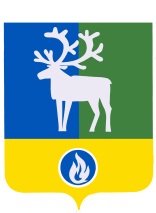 СЕЛЬСКОЕ ПОСЕЛЕНИЕ ПОЛНОВАТБЕЛОЯРСКИЙ РАЙОНХАНТЫ-МАНСИЙСКИЙ АВТОНОМНЫЙ ОКРУГ - ЮГРАСОВЕТ ДЕПУТАТОВСЕЛЬСКОГО ПОСЕЛЕНИЯ ПОЛНОВАТ РЕШЕНИЕот 05 декабря 2017 года                                             	                                                    № 50О внесении изменений в устав сельского поселения Полноват	Рассмотрев изменения в устав сельского поселения Полноват, Совет депутатов сельского поселения Полноват р е ш и л:1. Принять прилагаемые изменения в устав сельского поселения Полноват.            2. Направить настоящее решение в Управление Министерства юстиции Российской Федерации по Ханты-Мансийскому автономному округу – Югре для государственной регистрации.   3. Опубликовать настоящее решение в бюллетене «Официальный вестник сельского поселения Полноват» в течение семи дней со дня его поступления из Управления Министерства юстиции Российской Федерации по Ханты-Мансийскому автономному округу – Югре. 4. Настоящее решение вступает в силу после его официального опубликования. Глава сельского поселения Полноват                                                                     Л.А. МакееваПРИЛОЖЕНИЕк решению Совета депутатов                                   сельского поселения  Полноватот 05 декабря 2017 года  № 50И З М Е Н Е Н И Яв устав сельского поселения Полноват                         1. Пункт 1 статьи 3 дополнить подпунктом 4.1 следующего содержания:«4.1) осуществление в ценовых зонах теплоснабжения муниципального контроля              за выполнением единой теплоснабжающей организацией мероприятий по строительству, реконструкции и (или) модернизации объектов теплоснабжения, необходимых для развития, повышения надежности и энергетической эффективности системы теплоснабжения и определенных для нее в схеме теплоснабжения в пределах полномочий, установленных Федеральным законом «О теплоснабжении»;».2.  Пункт 4 статьи 18 дополнить абзацами вторым - пятым следующего содержания:«Депутату Совета поселения обеспечиваются условия для беспрепятственного осуществления своих полномочий. Депутат Совета поселения участвует в заседаниях Совета поселения, рассматривает обращения граждан, осуществляет иные полномочия в соответствии с настоящим уставом, решениями Совета поселения.Встречи депутата Совета поселения с избирателями проводятся в помещениях, специально отведенных местах, а также на внутридворовых территориях при условии,     что их проведение не повлечет за собой нарушение функционирования объектов жизнеобеспечения, транспортной или социальной инфраструктуры, связи, создание помех движению пешеходов и (или) транспортных средств либо доступу граждан к жилым помещениям или объектам транспортной или социальной инфраструктуры.	Встречи депутата Совета поселения с избирателями в форме публичного мероприятия проводятся в соответствии с законодательством Российской Федерации                   о собраниях, митингах, демонстрациях, шествиях и пикетированиях.».   3. В подпункте «а» подпункта 2 пункта 1 статьи 19 знак препинания «:» заменить знаком препинания «;».4. Пункт 1 статьи 26.1 после слов «местного значения» дополнить словами                      «, а также на организацию и проведение мероприятий по профилактике нарушений указанных требований».5. В абзаце третьем пункта 1 статьи 35 слова «Об основных гарантиях избирательных прав и права на участие в референдуме граждан Российской Федерации» заменить словами «Об общих принципах организации местного самоуправления                                в Российской Федерации».6. Абзац первый пункта 6 статьи 45 изложить в следующей редакции:«6. Изменения и дополнения, внесенные в настоящий устав и изменяющие структуру органов местного самоуправления, разграничение полномочий между органами местного самоуправления (за исключением случаев приведения настоящего устава в соответствие               с федеральными законами, а также изменения полномочий, срока полномочий, порядка избрания выборных должностных лиц местного самоуправления), вступают в силу после истечения срока полномочий Совета поселения, принявшего решение  о внесении указанных изменений и дополнений в настоящий устав.».                                               ____________